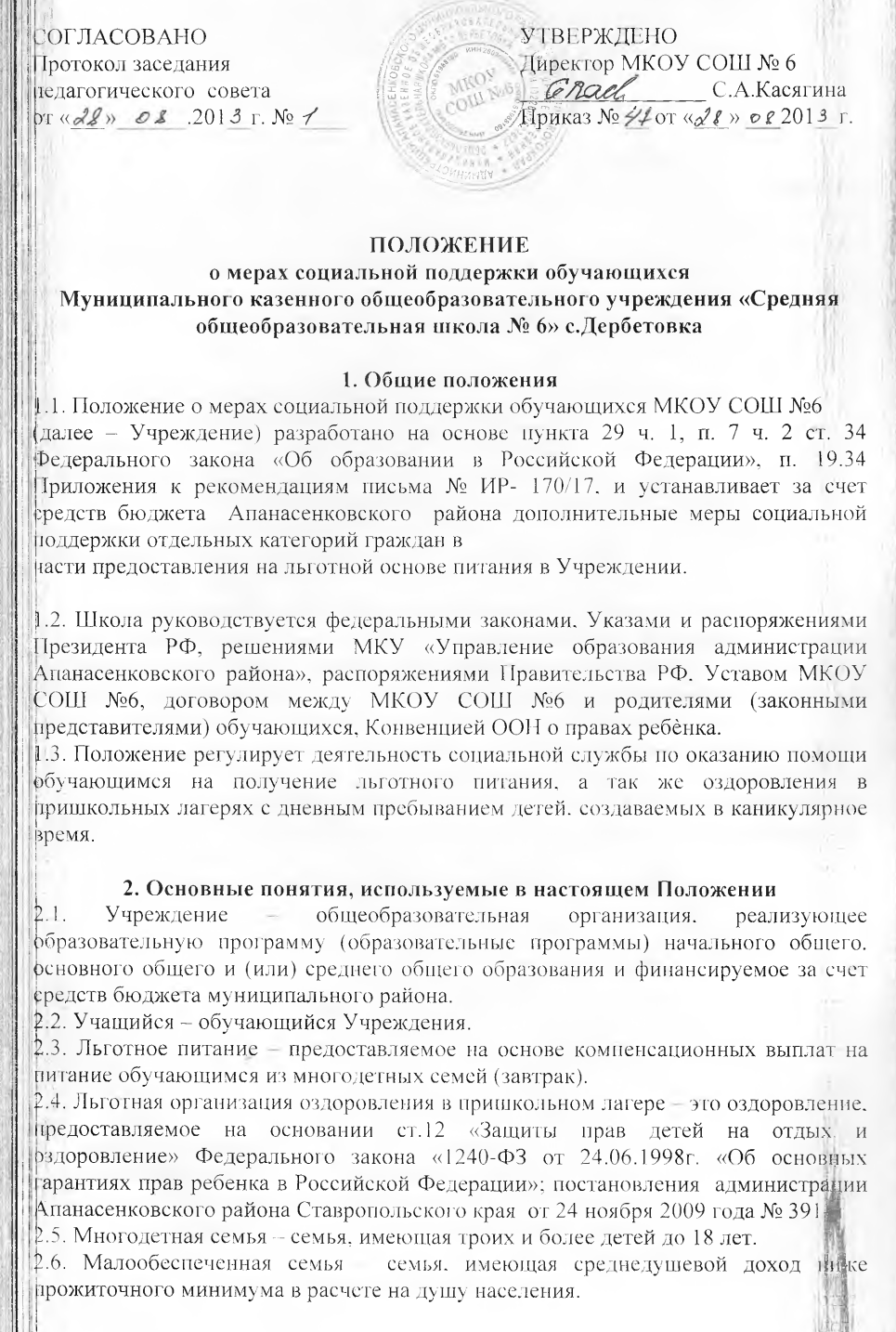 2.7. Среднедушевой доход семьи – совокупная сумма доходов, полученныхкаждым членом семьи за расчетный период, деленная на число месяцев врасчетном периоде и на число всех членов семьи.3. Сфера действия настоящего Положения3.1. Действие настоящего Положения распространяется на Учреждение, реализующую образовательную программу (образовательные программы) начального общего, основного общего и (или) среднего общего образования и финансируемую за счет средств бюджета  Апанасенковского района.4. Условия и порядок предоставления питания на льготной основе обучающимся Учреждения4.1. Льготное питание предоставляется детям из многодетных семей 5. Условия предоставления льготы на оздоровление в пришкольном оздоровительном лагере.Льгота предоставляется:5.1. детям из малообеспеченных семей 5.2. детям-сиротам и детям, оставшимся без попечения родителей, находящимся под опекой (попечительством), 5.3. детям-инвалидам 5.4. детям. находящемся на ВШУ и учете ПДН;5.5. в исключительных случаях, если обучающийся находится в трудной жизненной ситуации, предоставление льготного питания возможно по ходатайству законного представителя, классного руководителя, социального педагога, педагогического совета Учреждения.6. Контроль6.1. Контроль за предоставлением дополнительных мер социальной поддержки отдельным категориям обучающихся в Учреждении, осуществляется социальным педагогом Учреждения.